Ministerstvo školstva, vedy, výskumu a športu SR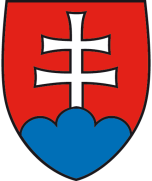 Metodický pokyn pre aktualizáciu rezortných údajovdo Centrálneho registra v šk. r. 2021/2022Bratislava, 30. august 2021(verzia V1) Obsah1.	Úvod	22.	Použité skratky	23.	Cieľ, predmet a rozsah aktualizácie údajov	44.	Programové zabezpečenie	55.	Atribúty DŽP	66.	Atribúty zamestnanca	77.	Kontakty, odkazy	8ÚvodV súlade s § 158 ods. 1 zákona č. 245/2008 Z. z. o výchove a vzdelávaní (školský zákon) a o zmene a doplnení niektorých zákonov (ďalej len "zákon č. 245/2008 Z. z.") a na základe § 77 zákona č. 138/2019 Z. z. o pedagogických zamestnancoch a odborných zamestnancoch a o zmene a doplnení niektorých zákonov (ďalej len "zákon č. 138/2019 Z. z.") poskytujú školy a školské zariadenia do Rezortného informačného systému údaje pre vedenie Centrálneho registra. Aktualizácia údajov prebehne ku 15.9. v termíne od 15.9. do 30.9. a potom bude prebiehať pravidelne  v  kalendárnych mesiacoch október až jún, t. j. s mesačnou periodicitou. Školy budú odosielať údaje do CR za príslušný mesiac od októbra v dňoch od 6. v danom mesiaci do 5. v nasledujúcom mesiaci, s výnimkou údajov za december, kedy je údaje možné odoslať od 6.12.2021 do 11.1.2022 (vrátane) a v dôsledku toho v januári 2022 od 12.1.2022. Ak škola odošle údaje mimo týchto termínov, CR ich za daný mesiac nespracuje a škola si tak nesplní legislatívnu povinnosť odoslania údajov do CR, za čo jej môžu hroziť sankcie.Údaje detí, žiakov, poslucháčov je ministerstvo na základe princípu „jedenkrát a dosť“ povinné poskytnúť niektorým ďalším štátnym orgánom, ktoré ich použijú na účely svojej agendy (napr. výplata rodinných prídavkov, daňový bonus, atď.). V prípade zlej evidencie žiakov môže dôjsť ku nesprávnym akciám týchto orgánov (napr. nevyplateniu rodinných prídavkov zákonným zástupcom žiaka).Použité skratkyCieľ, predmet a rozsah aktualizácie údajovCieľom poskytovania údajov je získavať aktuálne a spoľahlivé údaje o DŽP a všetkých zamestnancoch pôsobiacich v regionálnom školstve za celú Slovenskú republiku. Aktualizácia údajov sa bude vzťahovať na nasledujúce druhy škôl bez ohľadu na ich právnu subjektivitu a zriaďovateľa:materské školyzákladné školygymnáziákonzervatóriástredné športové školystredné odborné školyškoly umeleckého priemyslušpeciálne školy (materské, základné, stredné) vrátane škôl pre žiakov so ŠVVPŠkoly pri zdravotníckych zariadeniach odosielajú údaje len za zamestnancov. Základné umelecké školy a jazykové školy mesačné údaje zo svojich ŠIS neposielajú. Ak by došlo ku zmene budú ZUŠ a JŠ v takom prípade vopred informované. ZUŠ a JŠ vypĺňajú len výkaz v septembri potrebný k financovaniu.Všetky tieto školy budú spravodajskými jednotkami.Každá organizačná zložka / elokované pracovisko vyplní údaje za seba pod svojim kódom školy EDUID. (deväťmiestne číslo začínajúce 1). V prípade spojených škôl do Centrálneho registra poskytuje údaje každá organizačná zložka pod svojim vlastným kódom školy. To isté platí pre Základné školy s materskou školou, kde každá organizačná zložka sa prihlasuje a zadáva údaje pod svojim EDUID.Objekty, ktoré sú zaradené do siete škôl, ale na nich nie sú priradení žiadni DŽP ani zamestnanci – napr. telocvične alebo dielne zaradené ako elokované pracoviská mimo hlavnej budovy školy – budú zo zoznamu spravodajských jednotiek vyradené po relevantnom preukázaní tejto skutočnosti na odbore školstva príslušného okresného úradu v sídle kraja. Relevantným preukázaním je, že buď je táto skutočnosť obsiahnutá v zriaďovacej listine školy (v tom prípade stačí na okresný úrad doručiť kópiu zriaďovacej listiny) alebo riaditeľ školy doručí čestné prehlásenie o tom, že daný objekt nemá priradených žiadnych DŽP ani zamestnancov.Programové zabezpečenieŠkoly vykonávajú aktualizáciu údajov prostredníctvom svojich školských informačných systémov (aScAgenda: www.ascagenda.com, eŠkola: www.vsetkopreskolu.sk/eskola).
Ak škola nemá ešte vlastný ŠIS, môže si stiahnuť a nainštalovať ktorýkoľvek z týchto dvoch ŠIS v základnej bezplatnej verzii, ktorá umožňuje aktualizáciu údajov. Takým školám,
ktoré ešte nemajú vlastný ŠIS a nainštalujú si novú verziu, odporúčame tak urobiť v dostatočnom časovom predstihu, aby sa stihli oboznámiť s funkcionalitou systému, ktorý si nainštalujú a aby stihli do tohto systému vložiť potrebné údaje. Na strane MŠVVaŠ SR sú tieto údaje spracúvané prostredníctvom RIS-u. Školám, ktoré majú už ŠIS nainštalovaný odporúčame ho pred zberom aktualizovať na najnovšiu verziu.Ako bolo spomenuté v kapitole 3, každá škola poskytuje aktualizáciu údajov
do centrálneho registra pod svojim EDUID. Z tohto dôvodu aj údaje v ŠIS musia byť vedené pod správnym EDUID, t.j. v prípade spojených škôl, ZŠ s MŠ a elokovaných pracovísk musia byť údaje každej zložky vedené v ŠIS pod EDUID tejto zložky.Odporúčame si dôkladne preštudovať používateľskú príručku aplikácie aScAgenda a eŠkola. Spôsob vkladania dát do ŠIS a exportu dát zo ŠIS do centrálneho registra je presne popísaný v príručkách jednotlivých ŠIS. Na tomto mieste len zdôrazňujeme, že proces exportu zo ŠIS je minimálne dvojkrokový. Ak sa v exportovaných údajoch vyskytnú chyby,
tak treba tieto chyby opraviť v ďalších krokoch.Školy sa kvôli aktualizácii údajov do centrálneho registra nemusia nikde inde evidovať ani nič potvrdzovať. Všetky činnosti spojené s aktualizáciou údajov robia vo svojom ŠIS. Upozorňujeme, že aktualizácia údajov do centrálneho registra nemení povinnosti škôl v iných zberoch.Školy sa ďalšie informácie môžu dozvedieť aj na stránke http://crinfo.iedu.sk. Tu nájdu aj odpovede na najčastejšie kladené otázky a informácie o svojej poskytnutej dávke do CR v rozsahu počet DŽP, počet zamestnancov a dátum spracovania dávky.Upozorňujeme, že tento rok školám nebudú v septembri resetované heslá pre prístup do RIS. Minuloročné heslá zostávajú pre septembrový zber platné. Novým školám budú heslá zaslané na ich mailové adresy. Nové školy musia oznámiť svoje kontakty (najmä e-mailovú adresu) na príslušný okresný úrad v sídle kraja.Atribúty DŽPŠkoly musia od školského roka 2017/2018 do Centrálneho registra poskytovať všetky údaje, ktoré vyžaduje zákon.Zoznam atribútov spolu so stručným popisom a povinnosťou vyplnenia je uvedený na stránke http://www.minedu.sk/aktualizacia-udajov-do-centralneho-registra/. Školy si môžu skontrolovať údaje čo odoslali zo svojho ŠIS do CR (nielen počty DŽP a zamestnancov) v privátnej zóne na stránke https://crinfo.iedu.sk/RISWeb/Login/Login?app=sasz po zadaní prihlasovacieho mena a hesla.Kódy ŠaUO pre MŠ, ZŠ a OUMaterské školy a základné školy si vyberajú z nasledovných položiek z priloženého číselníka, podobne OU pre žiakov prípravného ročníka:Materské školy pre nadané deti a základné školy pre nadané deti používajú kód pre špeciálnu materskú školu, resp. pre príslušný stupeň špeciálnej základnej školy.Kódy ŠaUO pre medzinárodné študijné programyAtribúty zamestnancaKmeňové školy spravodajských jednotiek odosielajú do CR údaje všetkých zamestnancov vrátane externých, s ktorými majú uzavretý pracovno-právny vzťah (pracovnú zmluvu, dohodu,...), včítane zamestnancov na materskej dovolenke.  Kmeňovou školou sa myslí škola najvyššie v hierarchii (pre spojené školy je kmeňovou školou spojená škola, ktorá posiela údaje za zamestnancov vo všetkých podriadených organizačných zložkách a elokovaných pracoviskách).Zamestnancom, ktorí majú so školami uzatvorené dohody o práci vykonávanej mimo pracovného pomeru (vrátane externých) sa do úväzku uvedie počet hodín, ktoré im za daný mesiac pripadá na jeden týždeň.Pr. Dohodár v danom mesiaci odučí 15 hodín. V prvom týždni 3 hodiny, v druhom týždni 10 hodín, v treťom týždni 2 hodiny a vo štvrtom týždni neodučí ani hodinu. Do CR sa uvedie tento zamestnanec ako dohodár s týždenným úväzkom 3,75 hod. (15/4). Ak v danom mesiaci neodučí ani hodinu, ale dohoda trvá, do týždenného úväzku v tom mesiaci uvediete 0 hod. Pri týchto zamestnancoch sa nevyžaduje poskytnutie údajov o praxi, ani o platovej a pracovnej triede.Dĺžka započítanej praxe sa prepočítava raz ročne k dátumu 31.12. kalendárneho roka v zmysle § 6 ods. 2 zákona č. 553/2003 Z. z.Ak je škola/školské zariadenie neprávnym subjektom a pracovné zmluvy sú uzatvorené s jej zriaďovateľom (napr. zamestnanci MŠ nemajú zmluvu s MŠ ale s obcou, ktorá je zriaďovateľom tej MŠ), takisto sa do CR odosielajú  údaje za všetkých zamestnancov, ktorí majú úväzok v tejto škole/školskom zariadení.Zoznam atribútov spolu so stručným popisom a povinnosťou vyplnenia je uvedený
na stránke http://www.minedu.sk/aktualizacia-udajov-do-centralneho-registra/. Školy si môžu skontrolovať údaje čo odoslali zo svojho ŠIS do CR (nielen počty DŽP a zamestnancov) v privátnej zóne na stránke https://crinfo.iedu.sk/RISPortal po zadaní prihlasovacieho mena a hesla.Kontakty, odkazyPokiaľ potrebujete konzultovať niektoré nejasnosti, prípadne problémy ohľadom prihlasovania do informačného systému RIS, informácie Vám poskytnú zamestnanci
Centra podpory používateľov, Dátové centrum rezortu školstva, na bezplatnom telefónnom čísle: 0800 138 033, prípadne na e-mailovej adrese: helpdesk@iedu.skOdpovede na Vaše otázky týkajúce sa obsahovej stránky aktualizácie údajov do Centrálneho registra Vám budú zodpovedané na e-mailovej adrese aktualizacia_ris@minedu.sk. Odpovede na najčastejšie kladené otázky a informácie o svojej poskytnutej dávke do CR v rozsahu počet DŽP, počet zamestnancov a dátum spracovania dávky sa školy alebo ich zriaďovatelia môžu dozvedieť na stránke http://crinfo.iedu.sk/. Na tejto stránke sú verejne dostupné údaje bez potreby prihlásenia sa.Školy vykonávajú aktualizáciu údajov prostredníctvom svojich školských informačných systémov:aScAgenda: www.ascagenda.comeŠkola: www.vsetkopreskolu.sk/eskolaSkratkaPopisCRCentrálny registerDŽPDeti, žiaci, poslucháči EPElokované pracoviskoEDUID9 miestny identifikátor pridelený MŠVVaŠ SR pre ŠaŠZ, zriaďovateľov, DŽP a zamestnancov začínajúci číslicou 1, 2, 3GYMGymnáziumKODSKOKód školy, 9 miestny identifikátor školy a školského zariadenia pridelený CVTI SR, resp. MŠVVaŠ SR, používaný do r. 2015 začínajúci číslicami 0 alebo 7KONKonzervatóriumMŠMaterská školaMŠVVaŠ SRMinisterstva školstva, vedy výskumu a športu SRMV SRMinisterstvo vnútra SROUOdborné učilištePFOPoverená fyzická osoba za ŠaŠZPŠPraktická školaPŠDPovinná školská dochádzkaRISRezortný informačný systémRŠRegionálne školstvoSŠStredná školaŠaŠZŠkola a školské zariadenieŠISŠkolské informačné systémy /aScAgenda, Ševt – eŠkola, .../ŠŠŠpeciálna školawebWebové sídlo MŠVVaŠ SR: http://www.minedu.sk/statistika/ZŠZákladná školaZUŠZákladná umelecká škola7910 A 00materská škola7911 A 00špeciálna materská škola a škola pre deti so ŠVVP7920 A 00základná škola 0. ročník7921 B 00základná škola 1. stupeň7922 D 00základná škola 2. stupeň7930 A 00špeciálna základná škola prípravný ročník7931 B 00špeciálna základná škola a škola pre žiakov so ŠVVP -  1. stupeň7931 B 01špeciálna základná škola 1. stupeň s MP variant A7932 B 01špeciálna základná škola 1. stupeň s MP variant B7933 B 01špeciálna základná škola 1. stupeň s MP variant C7935 D 00špeciálna základná škola a škola pre žiakov so ŠVVP -  2. stupeň7935 C 01špeciálna základná škola 2. stupeň s MP variant A7936 C 01špeciálna základná škola 2. stupeň s MP variant B7937 B 01špeciálna základná škola 2. stupeň s MP variant C7940 B 00odborné učilište prípravný ročníkNázov programuporovnateľný so slovenskýmKódCambridge International programMŠ7910 A 57Cambridge International programZŠ I. st.7921 B 65Cambridge International programZŠ II. st.7922 D 75Cambridge International programGym7902 J 97Nemecko-slovenský programMŠ7910 A 68Nemecko-slovenský programZŠ I. st.7921 B 76Nemecko-slovenský programZŠ II. st.7922 D 86Nemecko-slovenský programGym7902 J 98Francúzsko-slovenský programMŠ7910 A 69Francúzsko-slovenský programZŠ I. st.7921 B 77Francúzsko-slovenský programZŠ II. st.7922 D 87Francúzsko-slovenský programGym7902 J 96Edison Learning programZŠ I. st.7921 B 68Edison Learning programZŠ II. st.7922 D 78Primary Years ProgrammeZŠ 1st.7921 B 69Middle Years ProgrammeZŠ 2st.7922 D 79International Baccalaureate (IB) programGym7902 J 99Pearson-EdexcelZŠ I. st.7921 B 80Pearson-EdexcelZŠ II. st.7922 D 90Pearson-EdexcelGym7902 J 95